NO. REKOD:  PPSP-B-ADK-01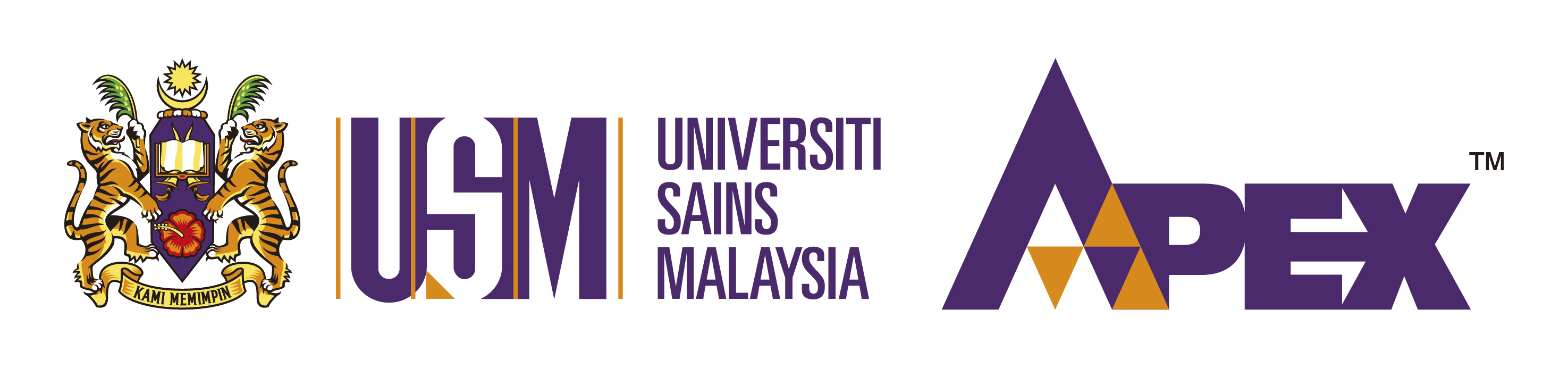 APPLICATION TO APPOINT SUPERVISOR FOR PROJECT MANAGEMENT, RESEARCH & CONSULTANCY  THESIS  FROM SCHOOL OF MANAGEMENTMBA Online	MBASemester:	 	Academic Session:	 	Name:	 	Title:Proposed Supervisor’s Name:School of the Supervisor’s:Reason:Applicant’s Signature:	Approval Dean:Name:	Name:Date:	Date:NO. PINDAAN:  01